Newspaper PuppetsCircle Ten Council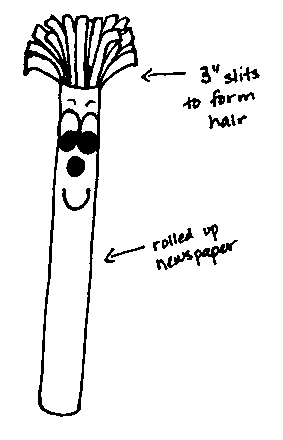 Materials:  Newspaper, scotch tape, and white paperDirections:  Pile at least five pages of newspaper together.  Fold them in half (so they are about 11 x 14) and roll them up lengthwise.  Make sure that the roll is tight.  Fold another page in half and wrap it around the roll.  Tape them all together.  From the top of the roll, make cuts about three inches long and 1/2 inch apart to make the hair.  Draw eyes, nose and mouth on the white paper and cut them out.  Glue the facial features on the roll just below the hair.